INDICADORES HOSPITALARIOSAÑO: 2021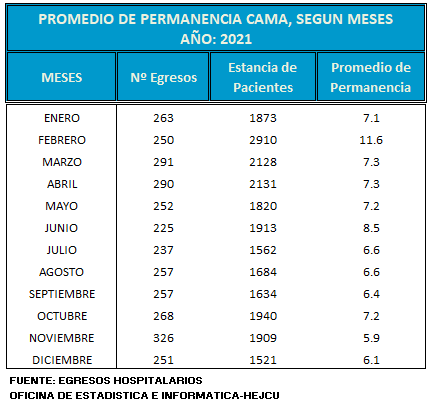 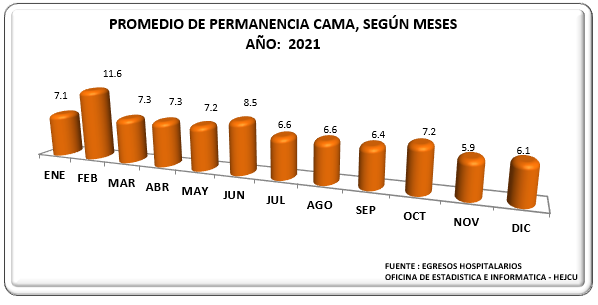 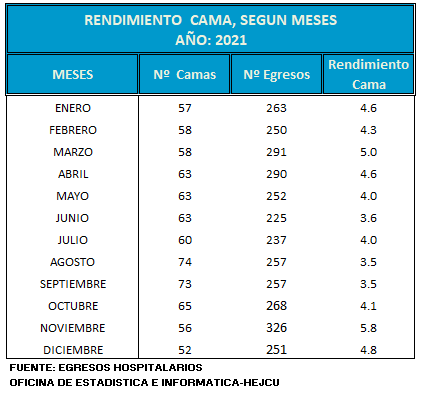 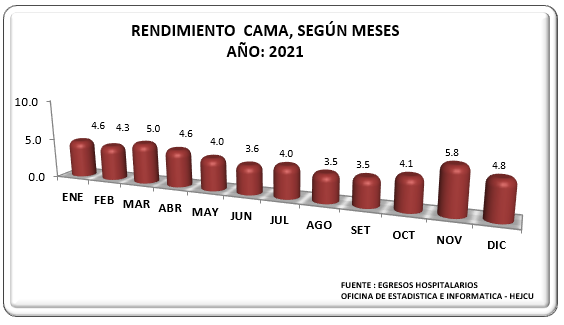 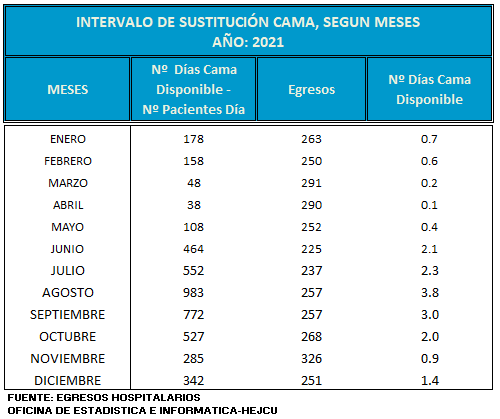 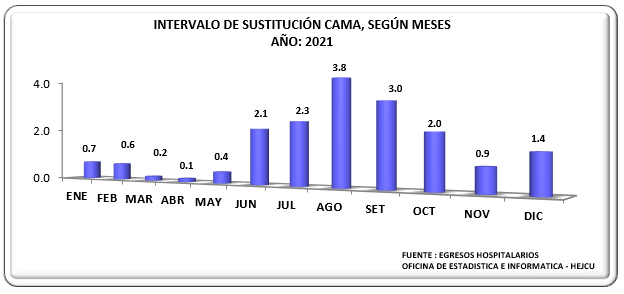 .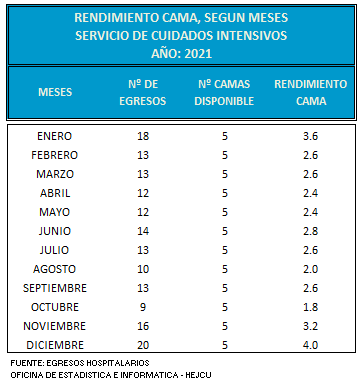 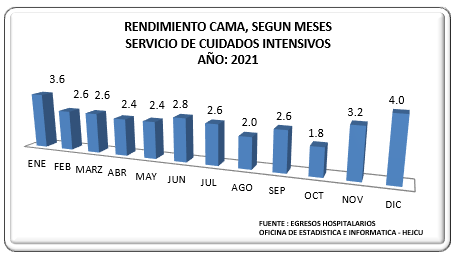 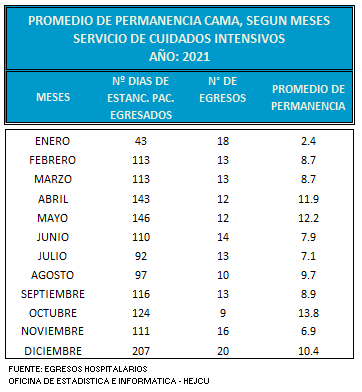 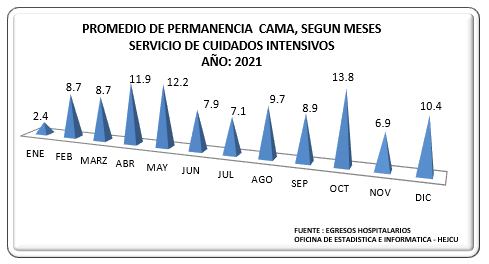 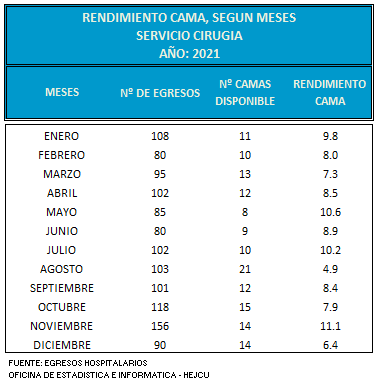 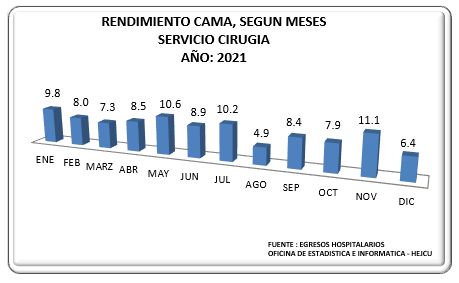 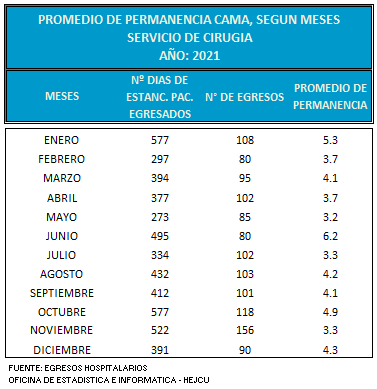 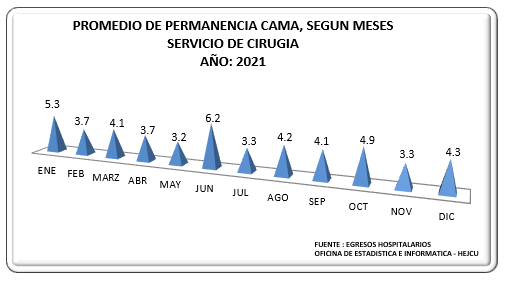 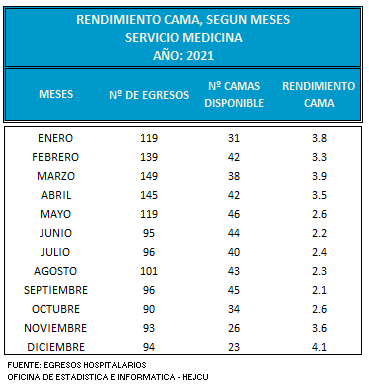 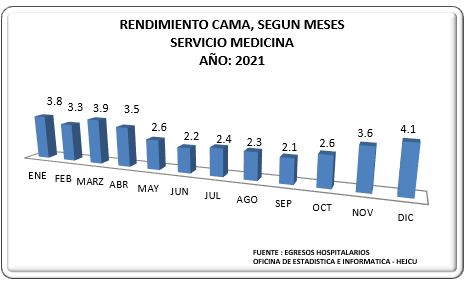 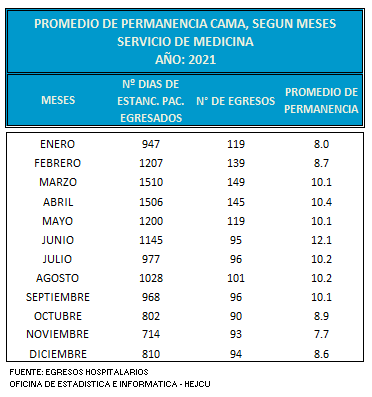 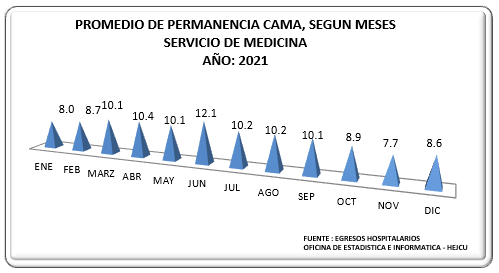 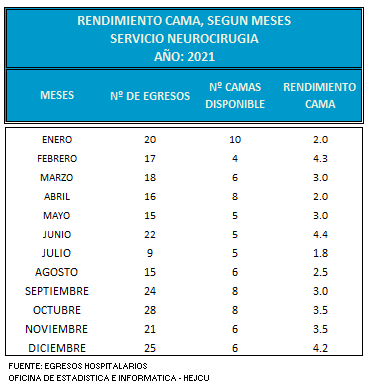 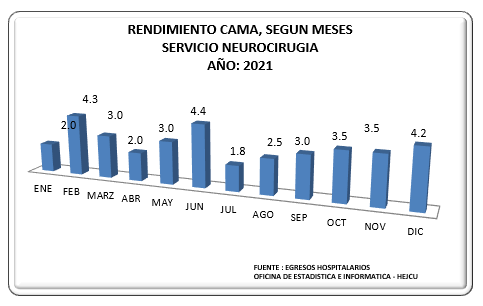 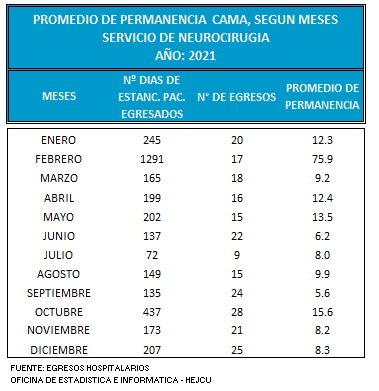 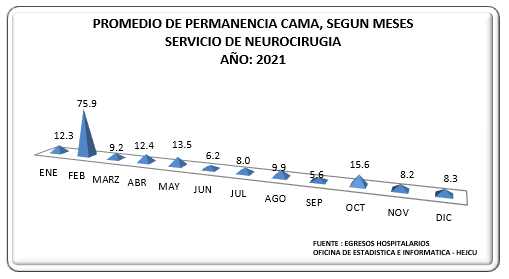 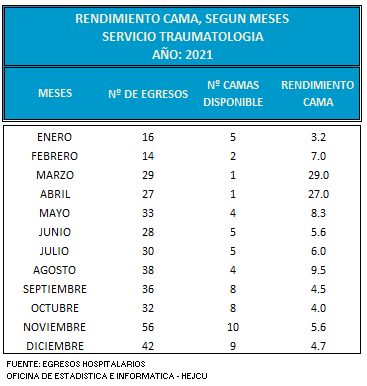 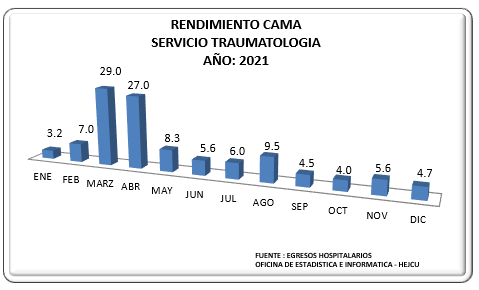 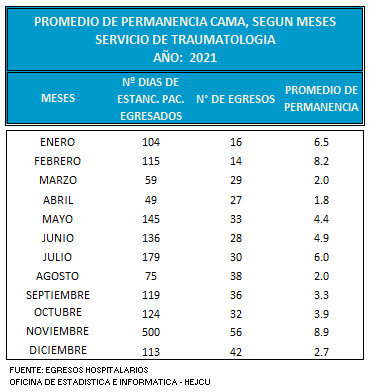 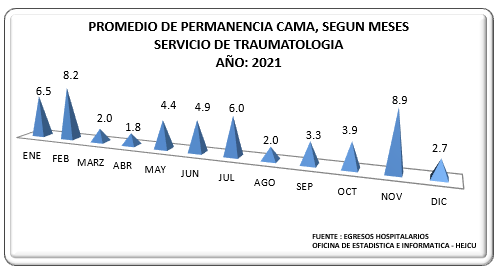 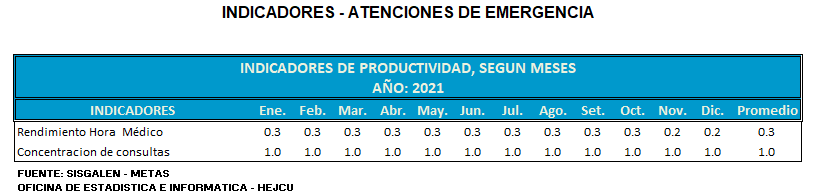 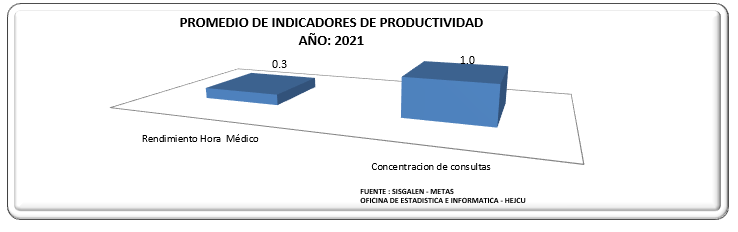 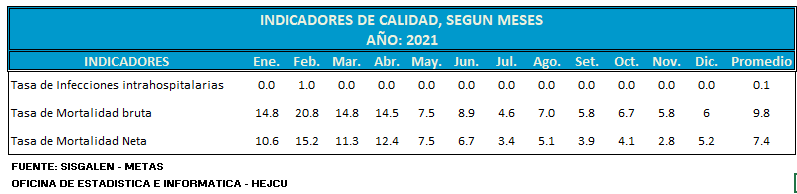 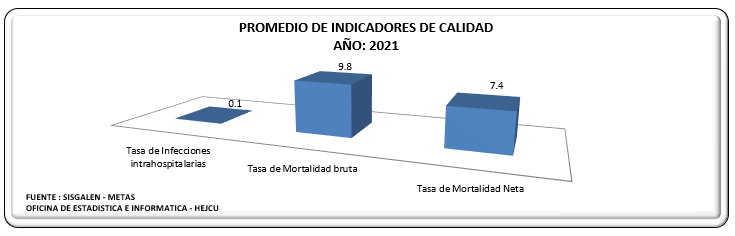 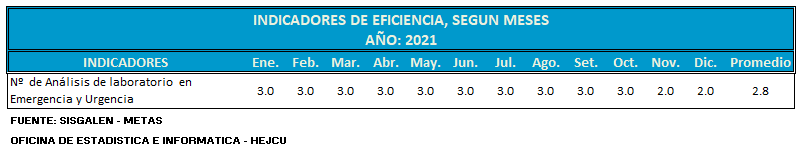 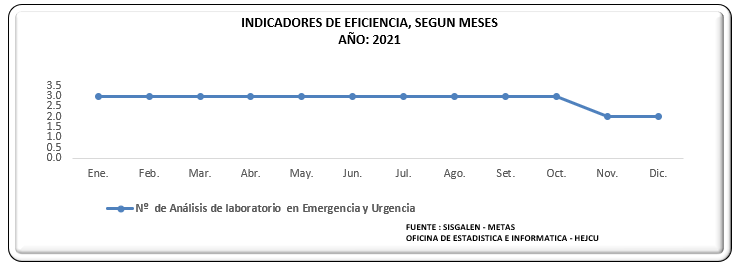 